Submitted by: Erik Motta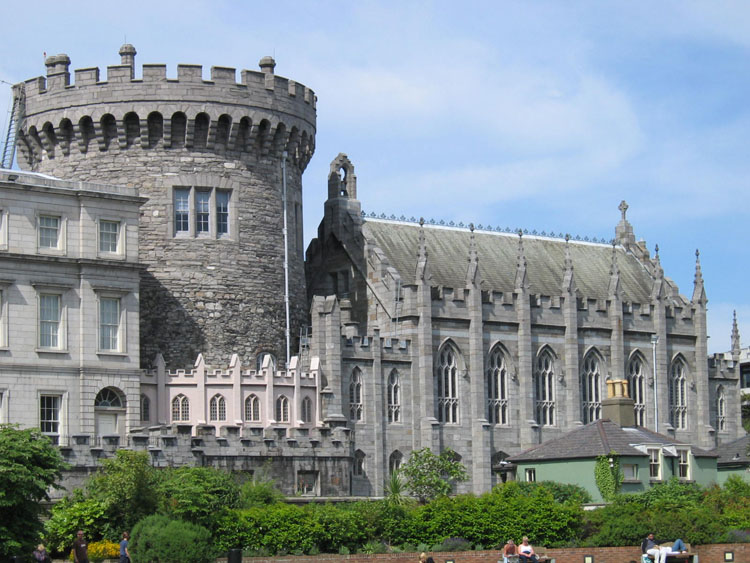 Dublin CastleIntroduction:  Imagine all of the fun you could have if you took a field trip to Ireland. Discovering a new destination and a new culture can be very rewarding. Pack your bags, and get ready for a trip to Ireland!Task:  How could you persuade your parents to take you to Ireland? Be prepared! Gather travel information so you can persuade them!Process:In this section, you will give your parents a travel log of all the places you will visit in Ireland. Your log should include the following:Cost of airfare to Ireland from Southern CaliforniaLodging ExpensesTotal cost for the tripEducational destinations you plan to visit3 facts about Ireland3 reasons for going to Ireland3 photographs of IrelandResources:www.irishtourist.com www.europetravelhub.com www.dublinuncovered.comwww.chooseireland.com